Волонтерское объединение «серебряных» волонтеров «Добротворцы» организовано в 2018 году, для граждан пожилого возраста и инвалидов, в рамках ПРОЕКТА «КЛУБ «АКТИВНОЕ ДОЛГОЛЕТИЕ».Объединение действует на территории муниципального района «Сысольский» на базе государственного бюджетного учреждения Республики Коми «Центр по предоставлению государственных услуг в сфере социальной защиты населения Сысольского района». Волонтерское объединение «Добротворцы» - добровольное объединение граждан пожилого возраста и инвалидов, изъявивших желание бескорыстно (без извлечения прибыли) выполнять работу по оказанию помощи нуждающимся. Цель деятельности: формирование у граждан пожилого возраста ориентации на позитивные ценности через вовлечение в работу по оказанию помощи нуждающимся, содействие в духовном развитии и самореализации. Привлечение граждан пожилого возраста к бескорыстному участию в социально - значимой деятельности. Задачи:- создание условий для формирования и развития волонтерского движения среди граждан пожилого возраста.- координация деятельности по созданию условий для вовлечения граждан пожилого возраста в социально полезную практику посредством участия в добровольческой деятельности;- накопление и распространение опыта работы по волонтерским технологиям; 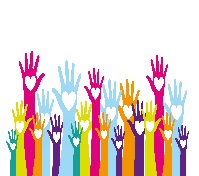 - координация деятельности волонтеров в части повышения эффективности применения их труда; - организация оказания волонтерами качественной помощи нуждающимся категориям граждан; - организация взаимодействия объединения с заинтересованными лицами, учреждениями и организациями; - включение граждан пожилого возраста в социально-трудовую, социально-культурную деятельность.  Волонтерское объединение «Добротворцы» осуществляет свою деятельность, руководствуясь следующими принципами: - гуманизм и общечеловеческие ценности; добросовестность (волонтер, взявший на себя обязательство выполнить ту или иную работу, должен довести ее до конца); - законность (деятельность волонтера не должна противоречить законодательству Российской Федерации). Направлениями волонтерской деятельности являются: - пропаганда здорового образа жизни среди населения; - пропаганда волонтерского движения через средства массовой информации; - социальное патронирование пожилых людей; - педагогическое сопровождение (поддержка детей и подростков);-интеллектуальное развитие (организация и проведение интеллектуальных конкурсов, мероприятий);- социальный туризм (организация экскурсий, выездов); - творческое развитие (организация творческих мероприятий, конкурсов, праздников); - досуговая деятельность; - трудовая помощь. Волонтерская деятельность имеет следующие формы: разовые мероприятия и акции, проекты, целевые программы, благотворительные сезоны.  Работа Волонтерское объединение «Добротворцы» осуществляется согласно разработанному и утверждённому плану. Численный состав волонтерского объединения не ограничен. Руководителем волонтерского объединения «Добротворцы» может быть выбран любой инициативный человек. Руководитель составляет перспективные и текущие планы деятельности волонтерского объединения, ведет журнал учета работы, отчитывается за деятельность объединения. Расписание работы волонтерского объединения «Добротворцы» составляется с учётом мнения членов объединения. Деятельность в волонтерском объединении «Добротворцы» организуется с учётом режима работы ГБУ РК «ЦСЗН Сысольского района». Для информационного сопровождения работы волонтерского объединения «Добротворцы» используют Интернет ресурсы, группы в социальных сетях, СМИ, также выпускают буклеты, флаеры, листовки. Участниками волонтерского объединения «Добротворцы» являются граждане пожилого возраста и инвалиды. Волонтер объединения «Добротворцы»: - бескорыстно осуществляет общественно-полезную деятельность; - отдает свои силы, знания, опыт и энергию на благо общества;  - имеет активную жизненную позицию; - желает приносить пользу людям и своей стране; - стремится оказывать помощь тем, кто в ней нуждается. имеет право: - выбрать тот вид добровольческой деятельности, который отвечает его возможностям, потребностям и устремлениям;- получать информацию о планируемых волонтерским объединением мероприятиях;- вносить предложения при обсуждении форм и методов осуществления добровольческой деятельности;- участвовать во всех мероприятиях, проводимых волонтерским объединением;- отказаться от выполнения задания;- прекратить свою деятельность в волонтерском объединении.обязан: - знать, уважать и следовать целям и принципам объединения; - четко и добросовестно выполнять порученную ему работу; - соблюдать внутреннюю культуру, быть вежливым, помогать ближним; - соблюдать правила техники безопасности и охраны труда; - способствовать привлечению в клуб необходимых информационных, человеческих, общественных ресурсов; - способствовать привлечению в объединение новых добровольцев; - по требованию организаторов предоставлять информацию о проделанной волонтерской работе. Волонтерское объединение «Добротворцы» осуществляет свою деятельность на бесплатной добровольной основе. В своей деятельности взаимодействует с ГБУ РК «ЦСЗН Сысольского района» и другими учреждениями Сысольского района, разрабатывает план деятельности с учетом особенностей социально - экономического развития района и национально - культурных традиций. Деятельность волонетрского объединения регулируется основными документами волонтерского объединения «Добротворцы»: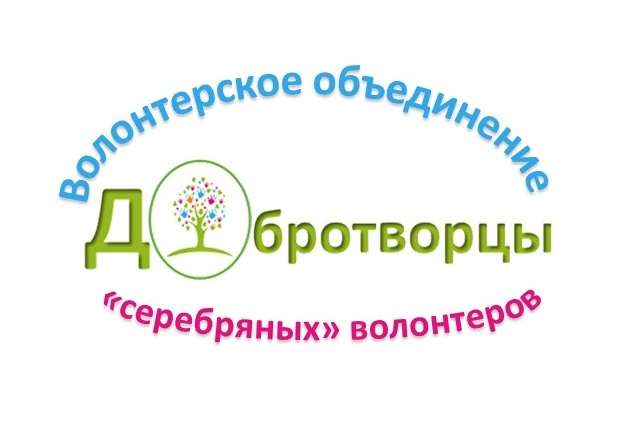 - положение волонтерского объединения «Добротворцы»;- план работы волонтерского объединения «Добротворцы»;- список членов волонтерского объединения «Добротворцы»;- журнал работы волонтерского объединения «Добротворцы», где фиксируются все проводимые мероприятия; 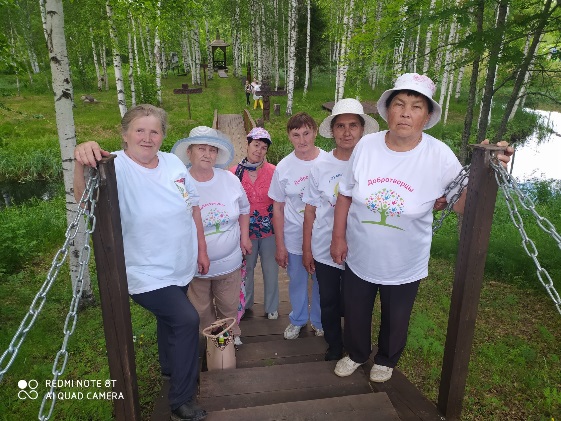 - отчет о деятельности волонтерского объединения «Добротворцы».Приглашаем желающих пополнить ряды «серебряных» волонтеров!Наш адрес: Республика Коми, Сысольский район, с. Визинга. ул. Советская д.15, каб. 8.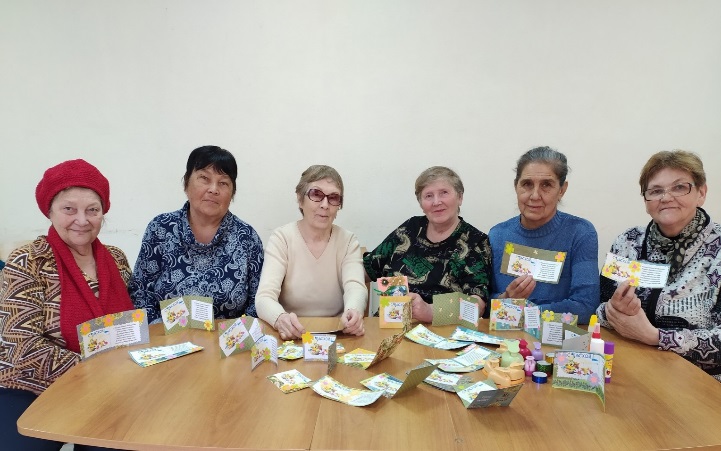 Творите добрые дела с нами!         ГБУ РК «ЦСЗН Сысольского района»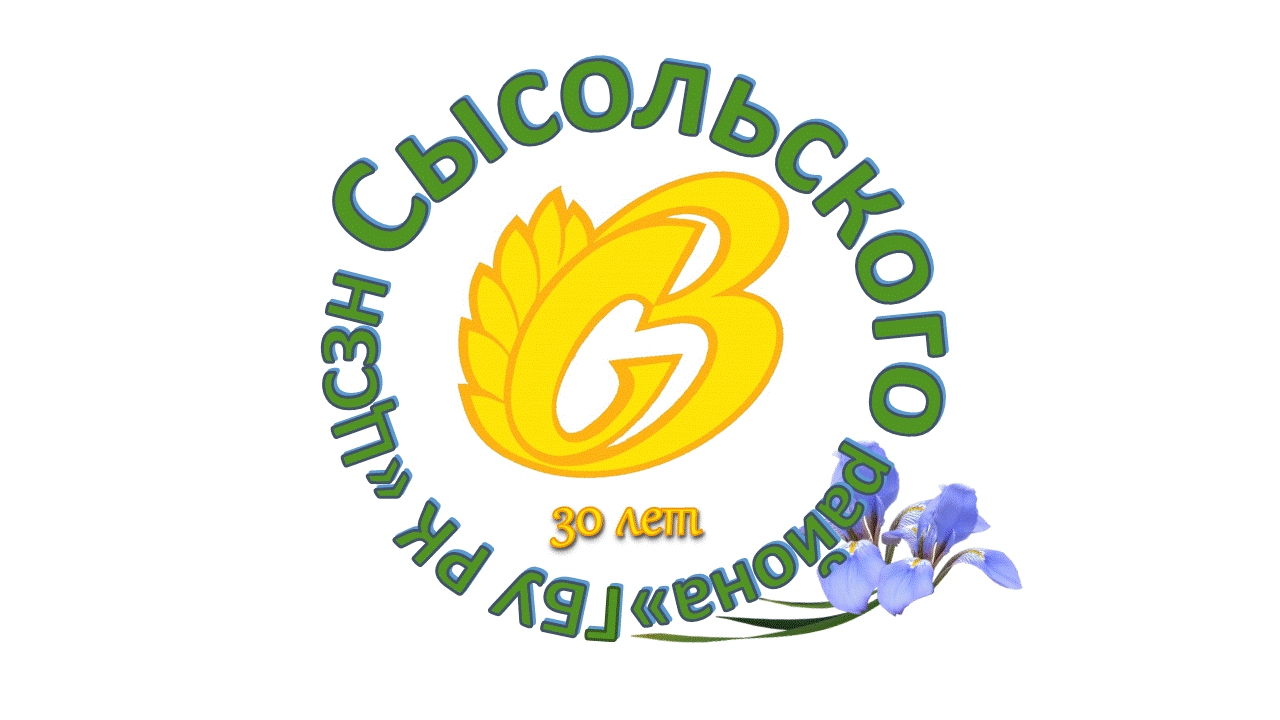 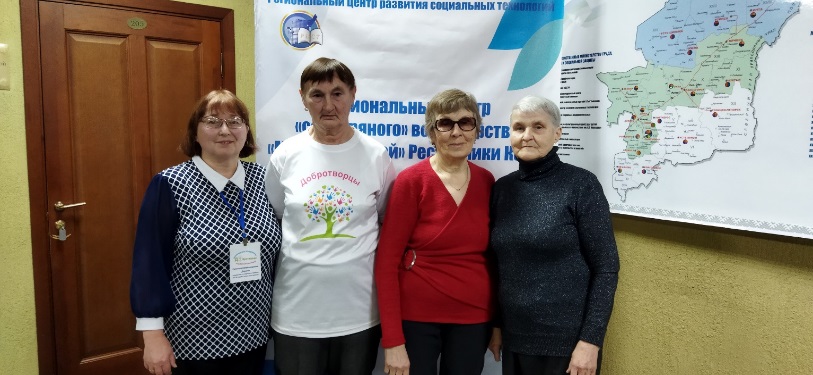 